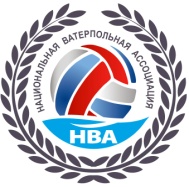 НАЦИОНАЛЬНАЯ ВАТЕРПОЛЬНАЯ АССОЦИАЦИЯ            ЗАЯВКА                             РЕГУЛЯРНЫЙ ЧЕМПИОНАТ РОССИИ ПО ВОДНОМУ ПОЛОВТОРОЙ ДИВИЗИОННазвание команды: ВК «АЛЛИГАТОР»   /город Севастополь/Руководитель команды                                                                                                             Геевский В.В.№шапкиФИОСпортивное звание, разрядДата рожденияПодпись и печать врача.1Дюкарев ДенисМС1977г.р.2Сословский ВладМС1975г.р.3Митрофанов КонстантинМС1982г.р4Осипов ДмитрийКМС1985г.р5Кузов АлександрМС1980г.р6Воронцов НикитаКМС1989г.р7Тимофеев НиколайКМС1995г.р.8Журавлев Глеб1 взр.1991г.р.9Останковский РоманКМС1989г.р10Аввакумов ФедорКМС1989г.р11Шебатин АндрейКМС1968г.р12Шарафан Максим КМС1983 г.р.13Лещенко Михаил1взр.2004г.р14Дюкарев Руслан1 взр.1989 г.р.15Тимченко Виктор1 взр.1975 г.р.16Боровец АлександрКМС1986г.р17181920